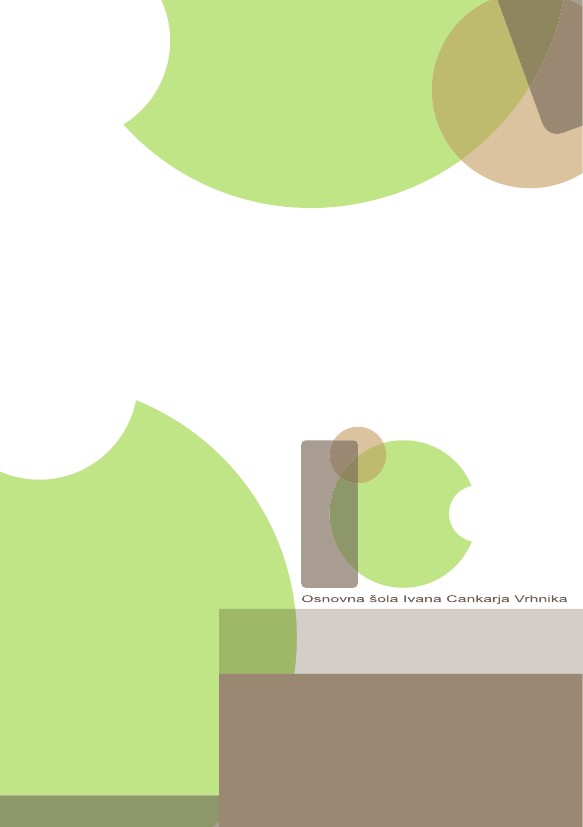 Kazalo vsebine:1.	AKROBATIKA (4.–6. razred)	32.	AKROBATIKA (7.–9. razred)	33.	BREAK DANCE (3.–9. razred)	34.	CHEER POM 5KA – tekmovalna skupina (3.–6. razred)	45.	ČIPKARSKI KROŽEK (4.–9. razred)	46.	ENAJSTA ŠOLA (6.–9. razred)	57.	EVROPSKA VAS (5.–9. razred)	58.	FLOORBALL (5.−9. razred)	59.	FRANCOŠČINA (6.−9. razred)	610.	HIP HOP (3.−9. razred)	611.	HIP HOP in STREET SHOW PROGRAM nadaljevalni (6.−9. razred)	612.	HIP HOP – disco tekmovalna skupina (6.−9. razred)	613.	IZRAZI SE	714.	JAZZ (4.−9. razred)	715.	JOGA (4.−9. razred)	716.	KOLESARSKI KROŽEK (6.−9. razred)	817.	KOŠARKA DEKLICE (3.−6. razred)	818.	KOŠARKA – učenci (6.−9. razred)	919.	LITERARNI NATEČAJI	920.	MAŽORETNI PLES (3.−6. razred)	921.	MODELARSKI KROŽEK (4.−9. razred)	1022.	NARAVOSLOVNI KROŽEK (6.–9. razred)	1023.	OD BLAGA DO IZDELKA (6.–9. razred)	1024.	ODBOJKA –začetni (4.–6. razred)	1025.	ODBOJKA – nadaljevalni (7.–9. razred)	1126.	MLADINSKI PEVSKI ZBOR DRUMLCA (6.−9. razred)	1127.	PLANINSKI KROŽEK (6.–9. razred)	1128.	Plesni program KUL PETKA (7.−9. razred)	1229.	Plesni program IZRAZNA PETKA (3.−9. razred)	1230.	RIBIŠKI KROŽEK (3.–9. razred)	1231.	ROCK'n'ROLL (4.–9. razred, dečki in deklice)	1232.	(S)PROSTI ČAS! (5.–9. razred)	1333.	STRELSKI KROŽEK (4.–9. razred)	1334.	ŠPF – šolski plesni festival (4.–6. razred in 7.–9. razred)	1335.	TABORNIKI (6.–9. razred)	1436.	TURISTIČNI KROŽEK (6.–9. razred)	1437.	VESELA ŠOLA (4.–6. razred)	1438.	VESELA ŠOLA (7.–9. razred)	15AKROBATIKA (4.–6. razred)Mentor: Miha BrodnikUčenci bodo pri akrobatiki razvijali gibalne sposobnosti, zlasti koordinacijo gibanja, moč, hitrost in gibljivost in oblikovali trajne športne navade, pomembne v kateremkoli športu. Z veliko zabave se bomo naučili prevalov, stoj in različnih skokov z male prožne ponjave, tudi salt. Največ poudarka bo na skokih z male prožne ponjave (trampolin), ki je tudi najbolj priljubljeno gimnastično orodje. Vsako šolsko leto se najboljši udeležijo državnega prvenstva za osnovne šole, kjer naši učenci dosegajo odlične rezultate. Termin: ponedeljek, 14.30–16.00, v telovadnici v Kulturnem centru. Prvo srečanje: ponedeljek, 24. 9. 2018.  AKROBATIKA (7.–9. razred)Mentor: Miha BrodnikUčenci bodo pri akrobatiki razvijali gibalne sposobnosti, zlasti koordinacijo gibanja, moč, hitrost in gibljivost in oblikovali trajne športne navade, pomembne v kateremkoli športu. Z veliko zabave se bomo naučili prevalov, stoj in različnih skokov z male prožne ponjave, tudi salt. Največ poudarka bo na skokih z male prožne ponjave (trampolin), ki je tudi najbolj priljubljeno gimnastično orodje. Vsako šolsko leto se najboljši udeležijo državnega prvenstva za osnovne šole, kjer naši učenci dosegajo odlične rezultate. Termin: četrtek, 14.00–15.30, v telovadnici v Kulturnem centru. Prvo srečanje: četrtek, 27. 9. 2018.  BREAK DANCE (3.–9. razred)Plesna šola URŠKA VRHNIKABreak dance je ples, ki navdušuje fante in punce. Vrtenju na glavi, vrtenju na hrbtu, skakanju porokah, valjanju po tleh … bi lahko v grobem rekli plesni zvrsti break dance. To je veliko več kot le zvrst plesa. Gre za preizkušanje svojih zmogljivosti, svojih meja, dokazovanje sebi in drugim, stil oblačenja in tudi način življenja. Treningi so skupinski, poteka 1-krat tedensko po 75 minut. Cena: 50 € za 8 vaj (cca. 2 meseca)Termin: sreda, 15.00–16.15, v mali telovadnici OŠ Ivana Cankarja.Prvo srečanje: sreda, 26. 9. 2018. CHEER POM 5KA – tekmovalna skupina (3.–6. razred)Mentorji: Plesna šola PetkaCheer ali pom pom ples in navijanje bo všeč tistim, ki sta jim blizu tako šport kot ples, ker vsebuje tudi številne športne prvine: akrobatika, odrezavi gibi, gimnastika. Sestavljen je iz več različnih stilov plesa, najpogostejši so pom pom ples, hip hop in jazz. Je dinamičen, vedno pozitivno naravnan ter hkrati dovolj nezahteven, da se ga lahko udeleži vsak mladostnik. Čez celo leto se bomo postopoma pripravljali tudi na spomladansko tekmovanje v pom pom plesu (Cheerleading zveza Slovenije), zato je za vse tiste plesalke in plesalce, ki bi se ga želeli udeležiti, zaželeno obiskovanje plesnih vaj 2x tedensko. Nastop za starše: 2 x letno (ni vstopnine) + vsaj 1 x letno tekmovanje. Tečaj traja do konca šolskega leta, ne do konca maja.Termin: ponedeljek, 16.00 −17.00, v mali telovadnici Ivana Cankarja Vrhnika Cena: 40 €/8 vaj (60 min.) oz. *152 €/32 vaj za celo leto (*5% popust ob takojšnjem plačilu)+ 50% popust za 2. otrokaVaje: 2x tedensko:Termin: ponedeljek, 16.00 −17.00 ure in četrtek,  14.00−15.00 (skupaj s KUL 5ko 3.- 6. razred)Cena:  60 €/16 vaj (60 min.) oz. *228 €/64 vaj za celo leto (*5% popust ob takojšnjem plačilu)+ 50% popust za 2. otrokaPrvo srečanje: ponedeljek, 24. 9. 2018.ČIPKARSKI KROŽEK (4.–9. razred)Mentorica: Katarina KobalPri tej dejavnosti se učenke in učenci učijo izdelovanja klekljanih čipk. Za klekljanje potrebujejo osnovni klekljarski pribor (blazino ali punkelj, ki počiva v košarici, 7 parov klekljev, škatlo tankih bucik AIDA, škarje, tanko kvačko debeline 0,60). Za vzorce , ki jih dobimo iz Čipkarske šole Idrija, prispevajo vsi udeleženci krožka 4,50 €. Nekaj kompletov osnovnega pribora imamo tudi v šoli in si ga učenci lahko izposodijo. Izposoja je 8 €. Izdelki so last učencev.Termin: sreda, 16.00–17.30, v učilnici S202 v Kulturnem centru.Prvo srečanje: sreda, 26. 9. 2018.ENAJSTA ŠOLA (6.–9. razred)Mentorica: Tadeja OblakEnajsta šola je namenjena vsem učencem in učenkam od 6. do 9. razreda, ki jih zanima novinarsko delo. Naš cilj bo izid šolskega časopisa. Pred tem pa se bomo preizkusili v besednem in fotografskem beleženju zanimivosti o dogajanju na šoli, poiskali kakšno zanimivo osebo in z njo opravili intervju, ustvarjali pesmi, kratke zgodbe, križanke, rebuse ... Letošnji šolski časopis bo namenjen bontonu, lepemu in primernemu vedenju na sploh. Podali se bomo na hodnike, učilnice, telovadnice in okolico naše šole ter preverili, kako dobro nam gre na tem področju. Vabljeni!Termin: sreda, 13.00−13.45, v učilnici B305Prvo srečanje: sreda, 26. 9. 2018.EVROPSKA VAS (5.–9. razred)Mentorica: Elizabeta ŠkapinŽelite natančneje spoznati evropske države, ugotoviti, kako drugje živijo vaši vrstniki, kakšno hrano imajo radi, kako preživljajo prosti čas, česa se učijo v šoli … Vse to in še več bomo izvedeli na naših srečanjih, kjer bomo kreativni, inovativni in vedoželjni. Navezali bomo stike z učenci države, ki jo bomo raziskali, na obisk bomo povabili njihovega veleposlanika, skuhali si bomo njihovo tradicionalno jed … Spomladi pa bomo vse narejeno predstavili na zaključku projekta pred Kulturnim centrom na Vrhniki in s tem predstavili našo šolo in državo, ki jo bomo preko leta raziskovali in spoznavali. Vabljeni učenci 2. in 3. triade, ki ste radovedni in boste kos vsem tem izzivom!Termin: sporočimo naknadno.FLOORBALL (5.−9. razred)Mentor: Matej FeferFloorball je atraktiven in hitro razvijajoč šport, katerega lahko poimenujemo tudi »hokej v supergah«. Za igro se uporabljata palica in votla žogica, sami fizični kontakti in udarci s palico pa so v nasprotju s hokejem tu prepovedani. Namenjen je tako fantom kot dekletom, sama tehnika pa je hitro osvojiva in ponuja obilico zabave. Palice so na voljo v šoli, v kolikor pa jo želite kupiti, je cena okoli 30 €.Potrebna oprema: kratke hlače in majica ter čista športna obutev (lahko tudi nedrseči šolski copati). Vadba je brezplačna in poteka 1 x tedensko.Termin: četrtek, 7.30−8.15, v telovadnici Ivana Cankarja Vrhnika.Prvo srečanje:  četrtek, 27. 9. 2018.FRANCOŠČINA (6.−9. razred)Mentorica: Dijana ĆorkovićPri francoščini bodo učenci spoznali osnove, da se bodo lahko sporazumevali v jeziku ljubezni. Med drugim se bodo znali tudi predstaviti, povedati, kaj imajo radi in česa nimajo. Spoznali bodo tudi francosko kulinariko in francoski način življenja. Poslušali bodo glasbo, si kdaj ogledali kakšen posnetek in sami zapisali kaj zanimivega. Naša srečanja bomo zaokrožili z izletom Francoska Ljubljana, ko se bodo lahko brezplačno včlanili v Francoski inštitut, z nekaj sreče pa bomo obiskali tudi Francosko šolo in veleposlaništvo. Srečanja bodo potekala enkrat tedensko celo šolsko leto. Termin: torek, 14.05−15.05, v učilnici B209B.Prvo srečanje: torek, 25. 9. 2018.HIP HOP (3.−9. razred)Plesna šola URŠKA VRHNIKAHIP HOP & SHOW je ena izmed najbolj popularnih plesnih zvrsti na svetu kot tudi pri nas. V koreografijah na hip-hop, r´n´b, rap glasbo bomo združevali različne plesne stile hip hop-a, show-a in latina, ter odkrivali najnovejše plesne trike in se zraven tega neizmerno zabavali. Zakaj bi plesne spektakle zvezdnikov opazovali le na televiziji, ko pa jih lahko preizkusimo tudi mi. Program vsebuje natančno ogrevanje, učenje koreografije, ter na koncu raztezanje in ohlajanje. Treningi so skupinski, poteka 1-krat tedensko po 75 minut. Cena: 50 € za 8 vaj (cca. 2 meseca)Termin: sreda, 16.15–17.30, v mali telovadnici OŠ Ivana Cankarja.Prvo srečanje: sreda, 26. 9. 2018.HIP HOP in STREET SHOW PROGRAM nadaljevalni (6.−9. razred)Mentorica: Darja Kersnič, Plesno mestoHIP HOP & SHOW je ena izmed najbolj popularnih plesnih zvrsti na svetu kot tudi pri nas. V koreografijah na hip-hop, r´n´b, rap glasbo bomo združevali različne plesne stile hip hop-a, show-a in latina ter odkrivali najnovejše plesne trike in se zraven tega neizmerno zabavali. Plesne vaje bodo potekale enkrat tedensko po 45 minut, otroci pa bodo nastopili tudi na dveh velikih prireditvah in nekaj manjših nastopih. Cena za 8 vaj je 50 €. Zneske boste poravnali preko položnice za vsak semester posebej.Termin: torek, 15.20–16.05, v mali telovadnici OŠ Ivana Cankarja.Prvo srečanje: torek, 25. 9. 2018.HIP HOP – disco tekmovalna skupina (6.−9. razred)Mentorica: Darja Kersnič, Plesno mestoTreninge bo vodila Darja Kersnič iz Plesnega mesta, ki je z vrhniškimi dekleti pred nekaj leti osvojila evropsko prvenstvo v hip hop plesu. Pričakujemo zanimanje plesalcev, ki imajo kar nekaj plesnega predznanja. Spomladi bi nastopili na kvalifikacijski tekmah in morda na državnem prvenstvu, kasneje pa še na mednarodnih tekmovanjih. Otroci bodo tekmovali na nivoju Plesne zveze Slovenije, nastopili bodo tudi na dveh velikih prireditvah in nekaj manjših nastopih. Plesne vaje bodo potekale dvakrat tedensko po eno uro. Mesečna vadnina naj bi bila med 60 € in 70 € (odvisno od števila prijavljenih).Termin: torek, 18.00 –19.00, in petek, 16.30–17.30, v mali telovadnici OŠ Ivana Cankarja. Prvo srečanje: torek, 25. 9. 2018.IZRAZI SEMentor: Jure ZoričV novi interesni dejavnosti bomo vsi zainteresirani spoznali, na kakšne načine vse se lahko izražamo. Poudarek bo na likovni in gledališki umetnosti. Spoznali bomo čarobni svet lutk, magijo gledališča, iluzijo slikarstva, posebnosti keramike … Kako točno se bomo izražali, je močno odvisno od skupine in interesa posameznikov. Obiskovanje te interesne dejavnosti prav tako priporočam tistim, predvsem učencem devetega razreda, ki želijo v februarju opravljati preizkus likovne nadarjenosti na srednji šoli za oblikovanje in fotografijo.Na prvem srečanju se bomo dogovorili, kdaj bodo srečanja potekala.Prvo srečanje: torek, 2. 10. 2018, ob 13.45 v učilnici C100.JAZZ (4.−9. razred)Plesna šola URŠKA VRHNIKAJazz balet pooseblja skoke, obrate, špage zavite v eleganco, milino ter gracioznost. Trening jazz baleta se prične z ogrevanjem telesa, vajami za raztezanje ter vajami za moč. Del treninga je posvečen pravilni izvedbi tehnike gibov, ki odlikujejo to zvrst plesa. Tehnika jazz baleta je vpeljana v koreografijo tako, da se razni skoki in obrati prepletajo s koreografijo. Tako ob glasbi in smehu pridobimo gibčno telo. Vse to pa nadgradimo s plesno improvizacijo za razvijanje ustvarjalnosti. Treningi so skupinski, poteka 1-krat tedensko po 75 minut. Cena: 50 € za 8 vaj (cca. 2 meseca).Termin: sreda, 17.30–18.45, v mali telovadnici OŠ Ivana Cankarja. Prvo srečanje: sreda, 26. 9. 2018.JOGA (4.−9. razred)Mentorici: Leja Jecelj Habič in Tina JuvanJoga je zanimiva netekmovalna telesna vadba, ki krepi in poživlja, hkrati pa tudi sprošča in pomirja. Na vadbi bomo izvajali različne serije jogijskih telesnih položajev (asan) in tehnik dihanja, skozi katere bomo intenzivno povečevali moč in gibljivost teles, urili koncentracijo, koordinacijo in ravnotežje, ozaveščali pravilno dihanje, razvijali  samodisciplino in samonadzor ter se učili tehnik sproščanja in načinov obvladovanja stresa. Z izrazito pozornostjo na spodbujanju zavedanja in razumevanju delovanja naših teles, bomo iskali tisto, kar je v življenju najpomembnejše - notranjo moč in notranji mir. Joga predstavlja odlično podporo drugim športom in zelo učinkovito protiutež večini današnjih hitrih, površnih in stresnih aktivnosti. Dejavnost je namenjena učencem 4.−9. razreda in je brezplačna. Izvajana bo enkrat tedensko. Termin: torek, 14.00−15.00, mala telovadnica Ivana Cankarja.Prvo srečanje: torek, 2. 10. 2018.KOLESARSKI KROŽEK (6.−9. razred)Mentor: Simon GerdinaPri kolesarskem krožku želimo, da bodo poti s kolesom varne, svoje znanje pa bomo delili tudi z drugimi. Pri krožku bomo zato:utrjevali znanje cestno prometnih predpisov,spoznavali osnove pravilnega vedenja pešcev,urili tehniko vožnje s kolesom na kolesarskem poligonu in prometnicah šolskega okoliša,se pripravljali na tekmovanju “Kaj veš o prometu?”najspretnejši in najboljši bodo na tekmovanju tudi sodelovali,sodelovali v prometnih akcijah SPV Vrhnika (S kolesom v šolo, Bistro glavo varuje čelada, Dan brez avtomobila, Evropski teden mobilnosti …),pripravili akcijo Varno kolo za učence naše šole,sodelovali pri razpisih in akcijah AVP,spoznavali prometno varnostni načrt šole in varne šolske poti,spoznavali pomen pravilnega ravnanja v različnih prometnih situacijah za lastno zdravje in kot vzgled drugim,spoznavali sestavne dele kolesa,znali kolo pravilno vzdrževati (v sodelovanju s kolesarskim servisom),spoznavali obvezno in dodatno opremo kolesarja (zaščitna čelada, odsevna telesa …),pomagali pri izvedbi kolesarskih izpitov za petošolce insodelovali pri varovanju otrok na nevarnejših mestih in prehodih na šolskih poteh prva dva tedna pouka.Vabim učence in učenke od 6.–9. razreda, da se mi pridružite pri zabavnem, poučnem in aktivnem kolesarskem krožku.Termin:  ponedeljek (ko ni razrednih ur), 13.00−13.45, v učilnici A109.Prvo srečanje:  ponedeljek, 1. 10. 2018, ob  13.00 v učilnici A109.KOŠARKA DEKLICE (3.−6. razred)Mentor: Tadej de GleriaDejavnost je namenjena učenkam od 3 . do 6. razreda, ki bi se rade naučile igrati košarko ali svoje znanje še izpopolnile. Sprva se bodo učenke preko iger učile osnovnih gibalnih veščin in motorike, metanja in lovljenja žoge ter podajanja. Sledilo bo učenje osnovnih košarkarskih prvin in pravil košarkarske igre. V višjih razredih bo poudarek na pravilni izvedbi posameznih elementov košarkarske igre, taktiki in tudi pripravi igralk na tekme v okviru šolske lige.Termin: sreda, 13.45−14.30, v telovadnici OŠ Antona Martina Slomška.Prvo srečanje:  sreda, 12. 9. 2018.KOŠARKA – učenci (6.−9. razred)Mentor: Vlado BekInteresna dejavnost je namenjena vsem, ki bi radi pobližje spoznali to priljubljeno igro z žogo. Sprva se bodo otroci preko iger učili osnovnih gibalnih veščin in motorike, metanje in lovljenje žoge ter podajanje. Sledilo bo učenje osnovnih košarkarskih prvin in pravil košarkarske igre. V višjih razredih bo poudarek na pravilni izvedbi posameznih elementov košarkarske igre, taktiki in tudi pripravi igralcev na tekme v okviru šolske lige. Naši trenerji dajo velik poudarek prizadevnosti, spoštovanju soigralcev in krepitvi pripadnosti ekipi. Košarka je lahko tudi odlično izhodišče za boljšanje socialnih veščin in nenazadnje priložnost za sklepanje novih prijateljstev. Termin smo rezervirali za treninge šolskih košarkarskih ekip (fantje), ki se bodo pripravljale za šolska tekmovanja. Dejavnost je brezplačna. Treningov se lahko udeležijo tudi učenci, ki niso v šolski ekipi. Termin: sreda, 15.00–16.30, v telovadnici OŠ Ivana Cankarja. Prvo srečanje: sreda, 26. 9. 2018.  LITERARNI NATEČAJIMentorica: Majda Fortuna GregorčičV okviru te interesne dejavnosti bomo pisali oziroma oblikovali različne vrste  besedil oziroma literarnih prispevkov, ki jih bomo potem pošiljali na različne literarne natečaje po vsej Sloveniji. Izpod naših peres bodo tako nastajale pesmi, pravljice, razmišljanja, dnevniški zapisi, dramski prizori … Držali se bomo tematskih okvirjev oz. zunanjih zahtev razpisanih natečajev, ob tem pa poskusili biti čimbolj  razgibani, organizirani, kreativni in inovativno vpletati v ta besedila lastne misli.  Ne bomo se borili le za lepe nagrade, ampak nam bo cilj izboljšati našo zmožnost upovedovanja, se razvijali retorično in jezikovno. Slutiš pisatelja, dramatika, pesnika v sebi? Želiš pokazati tudi drugim, da obvladaš pisanje in imaš bogat besedni zaklad? Imaš doma celo skladovnico besedil, ki čakajo, da jih preberejo tudi drugi? Prijavi se.Interesna dejavnost ne bo potekala vsak teden, ampak se bomo sproti dogovarjali o terminih. Sodelovali boste pri tistih literarnih natečajih, ki vas bodo pritegnili in vam bo tema blizu. Termin: sreda, 7.30−8.15, v učilnici B211.Prvo srečanje: sreda, 26. 9. 2018.MAŽORETNI PLES (3.−6. razred)Mentorica: Anita Omerzu TomeNa vajah bomo  spoznavali  prvine mažoretnega plesa ter se naučili osnovnih vrtenj s palico. Sestavljali bomo koreografije in sodelovali na šolskih ali drugih prireditvah v kraju. Palice bodo dekleta dobila na treningih. Ni jih potrebno kupiti.  Cena dejavnosti je 12 € na mesec.Termin: petek, 15.30–16.15, v telovadnici na Tržaški 2.Brezplačna predstavitev nove dejavnosti bo v petek, 21. 9. 2018.MODELARSKI KROŽEK (4.−9. razred)Mentorji: Marko Frank, Primož Iskra, Gašper Šubic, Modelarski klub VrhnikaZ delom bomo začeli v petek, 5. 10. 2018, in končali v začetku junija 2019. Dejavnost bo trajala 3 šolske ure. Svoje delo bomo predstavili na tradicionalnem šolskem Bazarju. Pri krožku boste spoznali osnove letalskega modelarstva  ter izdelavo začetniškega (tehnično nezahtevnega) modela letala.Termin: petek, 17.00−19.30, Lošca 1.Prvo srečanje: petek, 5. 10. 2018, ob 17.00 v  B017.NARAVOSLOVNI KROŽEK (6.–9. razred)Mentorica: Tjaša ŽnidaršičUčenci bodo pri naravoslovnem krožku raziskovali zanimiv svet narave. Oblečeni v zaščitna oblačila se bodo spremenili v znanstvenike in s pomočjo poskusov bodo razvozlali skrivnosti naravnih zakonitosti. Učenci se bodo naučili rokovanja z mikroskopom in si ogledali predmete, ki so jim s prostim očesom nevidni. Prav tako bodo osvojili uporabo laboratorijskega pribora in laboratorijskega dela, le to pa jim bo tudi v pomoči pri samem pouku naravoslovnih predmetov. V okviru krožka bodo učenci tudi izvedli poskuse za šolsko tekmovanje Kresnička in se nanj uspešno pripravili.Termin: četrtek, 13.00−13.45, v učilnici naravoslovnih predmetov.Prvo srečanje bo v četrtek, 28. 9. 2018, ob 13.00 pred učilnico kemije.OD BLAGA DO IZDELKA (6.–9. razred)Mentorica: Petra Primc MarkoPogovarjali se bomo o različnih materialih, krojih, trendih in se poizkusili v oblikovanju izdelka. S šivalnim strojem bomo sešili peresnico, spletli bomo različne zapestnice, stkali okras za v sobo … Spoznali bomo različne tehnike šivanja, tkanja in pletenja. Ustvarjali bomo enkrat na teden, po dve šolski uri.Termin: po dogovoruPrvo srečanje: ponedeljek, 24. 9. 2018, ob 14.30 v jedilnici.ODBOJKA –začetni (4.–6. razred)Mentorica: Katarina VraberNamenjena je  učenkam in učencem  4.,  6. razreda  in vsem tistim, ki osnov igre še ne obvladajo. Naučili se boste  osnovne tehnične elemente, ki jih boste uporabili v igri na različnih velikostih igrišča. Letos se boste udeležili tekmovanja v mali odbojki. Dejavnost je brezplačna.Termin: sreda, 14.00–15.00, in četrtek, 14.00–15.00, v telovadnici OŠ Ivana Cankarja.Prvo srečanje: sreda, 26. 9. 2018.ODBOJKA – nadaljevalni (7.–9. razred)Mentor: Zlata NovakNamenjena je učenkam in učencem od 7. do 9. razreda oziroma tistim, ki osnove igre že obvladajo. Šolska ekipa bo sodelovala na področnem prvenstvu v mali odbojki in odbojki. Dejavnost je brezplačna.Termin: ponedeljek, 14.00−15.30, v telovadnici OŠ Ivana Cankarja.Prvo srečanje: ponedeljek, 24. 9. 2018.MLADINSKI PEVSKI ZBOR DRUMLCA (6.−9. razred)Mentor: Tanja AvsecV letošnjem letu bomo zopet peli. Tokrat bo še lepše, še zanimivejše, še boljše. Pri vajah se bomo naučili veliko novega o petju in veliiiko novih pesmi. Tudi nastopali bomo, na šolskih in občinskih prireditvah, kjer bodo tudi starši slišali, kako dobro in z veseljem znamo peti. K Drumlci se lahko letos prijavijo vsi učenci 6. razredov in vsi do vključno 9. razreda. POGOJ ZA SPREJEM K PEVSKEM ZBORU JE POSLUH, KI GA IZKAŽEŠ NA AVDICIJI, za katero pripraviš 2 slovenski pesmi.Termin: ponedeljek in četrtek, 7. šolsko uro (14.00–14.45), učilnica B101.Prvo srečanje: ponedeljek, 10. 9. 2018.PLANINSKI KROŽEK (6.–9. razred)Mentorica: Mateja KaličKrožek predstavlja eno izmed možnosti, kako lahko s prijatelji nekoliko drugače preživiš svoj prosti čas. Ob sobotah, enkrat mesečno, bomo hodili na izlete; eden bo prav poseben, saj bomo planinarili kar dva dni in prenočili v planinski koči; med poletnimi počitnicami pa bo v sodelovanju s Planinskim društvom Vrhnika potekal še Poletni planinski tabor. In še kaj se bo našlo … Stroške izletov bo potrebno plačati, o čemer vas bomo obvestili preko elektronske pošte pred vsakim izletom, zato morate na prijavnico napisati elektronski naslov staršev, da vam bodo planinci lahko pošiljali vabilo na izlet. Podrobnosti boste izvedeli na uvodnem sestanku. O terminu boste obveščeni preko spletne strani šole. Vabljeni učenci in starši. Ob četrtkih pred vsakim izletom bo v učilnici A109 na Lošci 1 ob 15.20 uri sestanek udeležencev, kjer se bomo pogovarjali o tem, kam bomo šli na izlete, varnosti na pohodih, planinski opremi, obnašanju planincev in tudi o praktičnih vsebinah (zlaganje oblačil v nahrbtnik, vezanje vozlov …).Uvodni sestanek bo v četrtek, 20. 9. 2018, v večnamenskem prostoru na Lošci 1.Plesni program KUL PETKA (7.−9. razred)Plesna šola PetkaCena: 40 €/8 vaj (60 min.) oz. 152 €/32 vaj (celoletna vadnina, 5 % popust ob takojšnjem plačilu) + 50 % popust za 2. otroka; nastop za starše 2 x letno (brez vstopnine).Gre za kombinacijo različnih modernih plesnih stilov (jazz, hip hop, show dance, street dance, latino …), ki jih bomo povezali v zelo atraktivne koreografije na trenutno najbolj kul domače in tuje glasbene hite. Plesali in peli bomo solo, v skupini ali v parih, z različnimi rekviziti, predvsem pa kot zvezdniki v glasbenih videospotih in plesalci na velikih odrih.Termini: ponedeljek, 14.00−15.00, v mali telovadnici Ivana Cankarja.Prvo srečanje: ponedeljek, 24. 9. 2018, v mali telovadnici Ivana Cankarja. Plesni program IZRAZNA PETKA (3.−9. razred)Mentorji: Plesna šola PetkaTa program smo pripravili, ker tovrstne ponudbe in vzpodbude za mladostnikov lastni plesni izraz v Sloveniji primanjkuje – večina programov temelji na frontalnem učenju in ponavljanju. Skozi različne plesne tehnike se bodo otroci seznanili z gibalnimi vzorci na tleh, stoje in po prostoru, dobili celosten občutek za svoje telo ter izrazili lastno ustvarjalnost (improvizacija, kompozicija).Cena: 40 €/8 vaj (60 min.) oz. 152 €/32 vaj (celoletna vadnina) + 50% popust za drugega otroka.Termin: ponedeljek, 17.00 – 18.00, v mali telovadnici Ivana Cankarja na Lošci 1.Prvo srečanje: ponedeljek, 24. 9. 2018.RIBIŠKI KROŽEK (3.–9. razred)Mentor: Aleksandar Stević (zunanji izvajalec)Z delom boste pričeli v petek, 29. 9. 2017, ob 18.00 v učilnici A11 na Lošci 1. Pogovorili se boste o načinu dela, zvedeli, kdaj se boste sestajali in še veliko drugega. Dejavnost je brezplačna. Prvo srečanje: petek, 28. 9. 2018, ob 17.00.ROCK'n'ROLL (4.–9. razred, dečki in deklice)Mentorica: Irena Petan, Plesno mestoJe namenjen učencem, ki že imajo plesno predznanje. V Rock'n'Roll ritmih bomo zaplesali skupinsko in v parih, seveda pa bodo lahko tisti, ki bodo to želeli, tudi tekmovali v okviru Plesne Zveze Slovenije. Plesne vaje bodo potekale enkrat tedensko po 45 minut, otroci pa bodo nastopili na dveh velikih prireditvah in nekaj manjših nastopih. Cena 8 vaj je 50 €. Zneske boste poravnali preko položnice za vsak semester posebej.Termin: sreda, 15.30−16.30, v telovadnici na Tržaški 32 – Kulturni center.Prvo srečanje: sreda, 26. 9. 2018.(S)PROSTI ČAS! (6.–9. razred)Mentorici: Ana Kostanjevec in Mateja ZupančičInteresna dejavnost (S)prosti čas je namenjena učencem od 5. do 9. razreda. V okviru naših srečanj, ki bodo potekale enkrat tedensko, bomo spoznavali sebe in druge ter se medgeneracijsko povezovali v ožji in širši lokalni skupnosti. Učenci bodo imeli možnost spoznati delo in življenje v vrtcu Želvica ter v Domu upokojencev na Vrhniki. Srečanja bodo potekala ob ponedeljkih, ko ni razrednih ur.Prvo srečanje:  ponedeljek, 8. 10. 2018.STRELSKI KROŽEK (4.–9. razred)Mentor: Bojan Lampreht (zunanji izvajalec)Pri krožku se boste seznanili z orožjem, učili tekmovalnega streljanja z zračno puško, pravilne prehrane pred tekmovanjem in tekmovalnega duha. Udeleževali se bomo šolskih strelskih tekmovanj v regiji in državnih tekmovanj, če bomo uspešni. Obiskali nas bodo tudi vrhunski strelci iz drugih klubov ali pa jih bomo obiskali mi na njihovih treningih. Dejavnost je brezplačna.Termini: ponedeljek in četrtek, 17.00–18.30, na strelišču na Stari Vrhniki. Prvo srečanje: ponedeljek, 24. 9. 2018.ŠPF – šolski plesni festival (4.–6. razred in 7.–9. razred)Mentorica: Anja PetričŠPF je plesna dejavnost, namenjena vsem tistim, ki radi plešete različne zvrsti plesa. Ples je način izražanja, je umetnost, zabava in hkrati odlična vadba za celo telo. Preko plesa lahko izrazimo svoje veselje, strah, svoje želje in svoj značaj. Na interesni dejavnosti se bomo naučili predpisanih koreografij (HIP HOP, POP, LATINO). Po zimskih počitnicah bomo pričeli s postopki za izbor 6-članske tekmovalne šolske ekipe. Pomembno je, da imate še druge plesne ali športne dejavnosti, ki potekajo celo šolsko leto. V šolski ekipi ne morejo biti učenci, ki so registrirani tekmovalci v plesnih klubih. Lahko se pohvalimo z izjemnimi tekmovalnimi uspehi, saj na območnem tekmovanju običajno zmagata obe ekipi (mlajša in starejša), starejša ekipa je štirikrat zmagala na državnem tekmovanju, večkrat pa je osvojila drugo oz. tretje mesto. Več si lahko ogledate na http://www.plesna–zveza.si/plesna– rekreacija/solski–plesni–festival–223712/Termin 4.–6. r.: torek, 14.15–15.00, v telovadnici Kulturni center.Prvo srečanje: sporočeno naknadno.Termin 7.–9. r.: torek, 13.30–14.15, v telovadnici Kulturni center.Prvo srečanje: sporočeno naknadno.TABORNIKI (6.–9. razred)Rod Enajsta šolaTe mikajo dogodivščine v naravi, bi rad spremenil svet na bolje? Potem je skrajni čas, da se pridružiš Rodu Enajsta šola in s tem postaneš del več kot 40 milijonski družine tabornikov iz celega sveta. Na tedenskih sestankih se boš v vodu s svojimi sovrstniki spoznaval z osnovami taborništva, odkrival svoje skrite sposobnosti, na koncu meseca pa sledijo izleti in tekmovanja. Vrhunec leta je taborjenje, kjer boš lahko preizkusil vse spretnosti preživetja v naravi ter druge veščine, ki si si jih pridobil med letom. Starejši se udeležujemo tudi mednarodnih taborov, kjer se spoznavamo z novimi kulturami in spletamo nova prijateljstva. Na začetku leta je potrebno plačati članarino, med letom pa manjše prispevke za izlete, tabore in tekmovanja. Taborništvo je namenjeno vsem starostnim skupinam. Naš namen je, da vzgojimo odgovornega, samostojnega in družbeno angažiranega človeka, ki se bo brez težav znašel v današnjem hitrem tempu življenja. Več o nas pa lahko najdete na res.rutka.netNa uvodnih sestankih se boste dogovorili za termine srečevanj. Termini uvodnih sestankov: 6. razred: petek, 28. 9. 2018, 17.007. razred: petek, 28. 9. 2018, 17.008. razred: petek, 28. 9. 2018, 17.009. razred: četrtek, 27. 8. 2018, 18.00TURISTIČNI KROŽEK (6.–9. razred)Mentorica: Ana BregarTuristična vzgoja je je enoletni izbirni predmet, namenjen učencem od 7. do 9. razreda, ki poteka 1 uro tedensko. Delo pri predmetu je zanimivo, pestro in raznoliko, saj poteka v učilnici in na terenu. Pri njem bodo učenci pridobili znanja o različnih vrstah turizma v Sloveniji in o njegovem pomenu. Spoznali bodo pozitivne in negativne učinke turizma in iskali rešitve za omilitev negativnih učinkov. Pridobivali bodo različne informacije za morebitno njihovo prihodnje poklicno ali ljubiteljsko delo. Raziskovali in spoznavali bodo turizem v domačem kraju kot tudi širši okolici ter obiskali naravno in kulturno dediščino, ki jo njihov kraj ponuja. Naučili se bodo samostojnega iskanja informacij po spletu, razvili sposobnost kulturnega komuniciranja in javnega nastopanja. Preizkusili se bodo kot turistični vodniki, z vodenjem po bližnji okolici.  Termin: četrtek, 13.00−13.45, učilnica B200.Prvo srečanje: četrtek, 27. 9. 2018.VESELA ŠOLA (4.–6. razred)Mentorica: Polonca KorenčVesela šola je izobraževalni projekt, namenjen osnovnošolcem. Vesela šola mlade spodbuja k celovitemu pridobivanju znanja, veščin in spretnosti. Namen Vesele šole je širjenje splošnega znanja na hudomušen in igriv način. Vsebine so raznovrstne in so vezane na aktualne teme današnjega časa – lahko gre za obeleževanje posebnih dogodkov ali za preprosto dopolnjevanje znanja s področij težje razumljivih tem. Teme so lahko povezane z učnim načrtom osnovne šole, lahko pa so izbrane zato, da bi učence seznanili tudi s takimi vsebinami, ki v učnem načrtu za osnovnošolce niso predvidene. Vesela šola zaokrožuje tematske vsebine s tekmovanjem.Tekmovanje Vesele šole je dvostopenjsko, in sicer šolsko in državno tekmovanje. Udeleži se ga lahko vsak učenec, ki se nanj prijavi v šoli pri mentorju Vesele šole. Vsa pravila tekmovanja so natančno določena v posebnem pravilniku. Termin: torek, 13.30−14.15, v učilnici A110a.Prvo srečanje:  torek, 25. 9. 2018.VESELA ŠOLA (7.–9. razred)Mentorica: Maja MalnaričVesela šola je priljubljen izobraževalni projekt. Namenjen je vedoželjnim učencem, ki želijo na zabaven način širiti poznavanje zanimivih področij človekovega delovanja, sveta, narave in družbe. Letošnje teme bodo Čarobno življenje lutk; Svet denarja; Etos, patos, logos; Slikarstvo na Slovenskem; H2O; Nikola Tesla; Pomen gibanja … Veselo šolo najdeš kot tiskano prilogo v reviji Pil in kot učno pot na spletu. Poleg tekmovanja Vesela šola obsega še raziskovalne naloge, poskuse, zanke, uganke ter nove izzive in prinaša lepe nagrade. Tekmuješ torej zato, ker tako treniraš možgane in se na zabaven način naučiš več! Če zraven dobiš še kakšno nagrado za trud, se pa tudi ne boš pritoževal, kajne?Tekmovanje je dvostopenjsko: šolsko tekmovanje bo 13. marca, najboljši pa se bodo udeležili še državnega tekmovanja, ki bo 10. aprila 2019.Termin: petek, 7.30−8.15, v učilnici B206.Prvo srečanje:  petek, 28. 9. 2018.Publikacija Interesne dejavnosti – predmetna stopnja OŠ Ivana Cankarjaza šol. leto 2018/2019zbrala in uredila: Polonca Šurca Gerdinaoblikovanje: Jure Zorič, Simon Gerdina